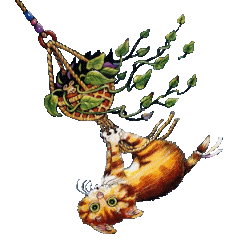 JÍDELNÍČEK MŠ TUŘANY 14. 10. – 18. 10. 2019                       Svačina: chléb, vaječná pomazánka, zelenina, čaj, mléko (1a,1b,1c,3,6,7) Pondělí         Polévka: zeleninová s ovesnými vločkami (1a,9) 14. 10.            Hl. jídlo: domácí koláče s ovocem a žmolenkou, čaj, kakao (1a,3,7)                        Svačina: chléb, máslo, šunka, ovoce, čaj, mléko (1a,1b,1c,6,7)……………………………………………………………………………………………………………………………………………                     Svačina: jáhlová kaše, ovoce, čaj, mléko (1a,7) Úterý          Polévka: česneková  15. 10.          Hl. jídlo: rybí rizoto na kari, sýr, zelenina (4,7)                     Svačina: rohlík, lučina, zelenina, čaj, mléko (1a,1b,7)……………………………………………………………………………………………………………………………………………                    Svačina: chléb, pohanková pomazánka, zelenina, čaj (1a,1b,1c,6,7,10) Středa        Polévka: špenátová s vejci (1a,3,7) 16. 10.         Hl. jídlo: vepřový guláš, těstoviny (1a,3)                     Svačina: lámankový chléb, uzený sýr, ovoce, čaj, mléko (1a,1b,7)…………………………………………………………………………………………………………………………………………                      Svačina: puding, piškoty, ovoce, čaj, mléko (1a,1b,7)Čtvrtek         Polévka: kuřecí vývar s hráškem a rýží (1a,9)17. 10.           Hl. jídlo: játrová omáčka, hovězí maso, houskový knedlík (1a,3,7)                       Svačina: rohlík, pažitkové máslo, zelenina, čaj, mléko (1a,1b,7)  ……………………………………………………………………………………………………………………………………………                     Svačina: chléb, tvarohová pomazánka s kapií, ovoce, čaj, mléko (1a,1b,1c,6,7)Pátek          Polévka: luštěninová 18. 10.         Hl. jídlo: zapečené brambory s kuřecím masem, zeleninový salát                      Svačina: celozrnná houska, rajčatový salát, čaj (1a,1b,6,7)……………………………………………………………………………………………………………………………………………Obsahuje alergeny: viz pokrmZměna jídelníčku vyhrazena!Přejeme dobrou chuť!Strava je určena k okamžité spotřebě!